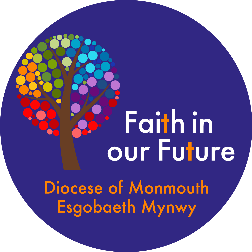 Monmouth Diocesan Board of FinanceApplication formApplication for: Your detailsName:Address:Postcode:Phone:Email:Education and trainingPlease give details:Professional QualificationsPlease give details:Employment historyYour current or most recent employerName of employer:Address:Postcode:Job title:Pay:Length of time with employer:Reason for leaving: Duties: Previous employersPlease tell us about other jobs you have done and about the skills you used or learned in those jobs.Personal FaithPlease tell us about your journey into faith, the church traditions that have influenced you, and which tradition or worship style you currently feel led to.Please tell us your current involvement with church leadership and/or ministry teams (e.g. children's work/social outreach).Supporting statementPlease tell us why you applied for this job and why you think you are the best person for the job.Interview arrangements and availabilityIf you have a disability, please tell us if there are any reasonable adjustments we can make to help you in your application or with our recruitment process.When can you start working for us?
Right to work in the UKDo you need a work permit to work in the UK? Yes / NoReferencesPlease give the names and contact details of 2 people who we can ask to give you a reference. We may ask them before an employment offer is made. We will not ask your current employer until we get your permission. Referee 1Referee 2DeclarationI confirm that to the best of my knowledge the information I have provided on this form is correct and I accept that providing deliberately false information could result in my dismissal.Name:Signature:Date:Dates School/College/UniversityQualifications Dates Awarding Body Qualifications Dates EmployerRole and achievements 